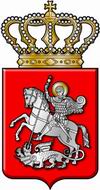 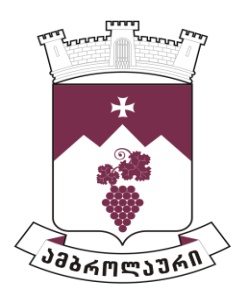 ამბროლაურის მუნიციპალიტეტის საკრებულოსგ ა ნ კ ა რ გ უ ლ ე ბ ა  N202022 წლის 08 თებერვალიქ. ამბროლაურიამბროლაურის მუნიციპალიტეტის საკრებულოს თავმჯდომარის მოადგილის არჩევის შესახებ  საქართველოს ორგანული კანონის „ადგილობრივი თვითმმართველობის კოდექსი“ 24-ე მუხლის პირველი პუნქტის ,,ბ.ბ“ ქვეპუნქტის, 61-ე მუხლის პირველი და მე-2 პუნქტების და „საჯარო დაწესებულებაში ინტერესთა შეუთავსებლობისა და კორუფციის შესახებ“ საქართველოს კანონის მე-2 მუხლის პირველი პუნქტის „ფ“ ქვეპუნქტის, მე-21 მუხლის პირველი პუნქტის, მე-13 მუხლის მე-14 პუნქტის შესაბამისად ამბროლაურის მუნიციპალიტეტის საკრებულომგ ა დ ა წ ყ ვ ი ტ ა:1. არჩეულ იქნას დავით გოგსაძე ამბროლაურის მუნიციპალიტეტის საკრებულოს თავმჯდომარის მოადგილედ.2. შეუწყდეს დავით გოგსაძეს ამბროლაურის მუნიციპალიტეტის საკრებულოს სამანდატო, საპროცედურო საკითხთა და ეთიკის კომისიის თავმჯდომარის უფლებამოსილება, ამბროლაურის მუნიციპალიტეტის საკრებულოს თავმჯდომარის მოადგილის თანამდებობაზე არჩევის გამო.3. განკარგულება შეიძლება გასაჩივრდეს ძალაში შესვლიდან ერთი თვის ვადაში ამბროლაურის რაიონულ სასამართლოში (მისამართი: ქ. ამბროლაური, კოსტავას ქ. N13).4. განკარგულება ძალაში შევიდეს მიღებისთანავე.საკრებულოს თავმჯდომარე                                                                  ასლან საგანელიძე